                                          ΓΡΑΦΕΙΟ ΟΕΥ ΣΙΓΚΑΠΟΥΡΗΣ                        ΔΕΛΤΙΟ ΟΙΚΟΝΟΜΙΚΩΝ ΕΙΔΗΣΕΩΝ ΣΙΓΚΑΠΟΥΡΗΣ                                           ΜΑΙΟΣ  2019 (Τεύχος 8)                                       ΣΥΝΤΑΞΗ/ ΕΠΙΜΕΛΕΙΑ: ΒΑΣΙΛΙΚΗ Δ. ΚΟΥΣΚΟΥΤΗ, Γραμματέας ΟΕΥΑ΄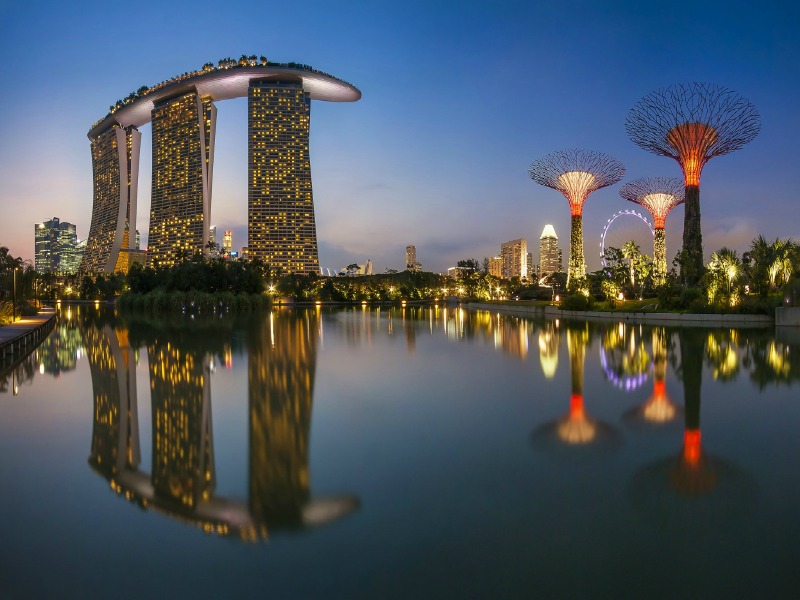                                          ΟΙΚΟΝΟΜΙΑ ΣΙΓΚΑΠΟΥΡΗΣ 1. ΠΤΩΣΗ ΤΩΝ ΜΗ ΠΕΤΡΕΛΑΪΚΩΝ ΕΞΑΓΩΓΩΝ ΤΟΝ ΑΠΡΙΛΙΟ. Οι εγχώριες μη πετρελαϊκές εξαγωγές (Nodx) της Σιγκαπούρης μειώθηκαν κατά 10%  τον Απρίλιο (ε.β.), συνεχίζοντας την πτωτική πορεία που σημείωσαν κατά 11,8% το Μάρτιο, σύμφωνα με στοιχεία που δημοσίευσε στις 17/5/2019 το Enterprise Singapore. Σημειώνεται ότι τον Μάρτιο σημειώθηκε η μεγαλύτερη μηνιαία πτώση του Nodx από τον  Οκτώβριο του 2016.  Ο Απρίλιος ξεπέρασε κατά πολύ τις προβλέψεις των αναλυτών, οι οποίες έκαναν λόγο για πτώση της τάξεως του 4,6% για τις ηλεκτρονικές και μη ηλεκτρονικές εξαγωγές.  Η πτώση ανήλθε στο 16,3% μειωμένη σε σχέση με αυτήν του Μάρτη, η οποία ανήλθε στο 26,7%. Ως προς τις ηλεκτρονικές εξαγωγές τη μεγαλύτερη συρρίκνωση σημείωσαν: τα ολοκληρωμένα κυκλώματα (-21,2%), οι δίσκοι (-31,3%) και τα τμήματα ολοκληρωμένων κυκλωμάτων (-51,7%).  Οι μη ηλεκτρονικές εξαγωγές μειώθηκαν κατά 7,9%, μετά την πτώση κατά 7,1% του Μαρτίου. Αυτό οφειλόταν κυρίως στις εξαγωγές φαρμακευτικών προϊόντων (-46,6%), εξειδικευμένων μηχανημάτων (-22,7%) και πετροχημικών (-13,6%). Οι μη πετρελαϊκές εξαγωγές στην πλειοψηφία των κορυφαίων αγορών μειώθηκαν τον Απρίλιο, εκτός από το Χονγκ Κονγκ και τις Ηνωμένες Πολιτείες. Οι εξαγωγές προς την ΕΕ μειώθηκαν κατά 25,4%, μετά τη συρρίκνωση του Μαρτίου κατά 15,1%. Μια άλλη αγορά που σημείωσε μεγάλη πτώση ήταν η Ιαπωνία (-31,1%), ενώ η Μαλαισία παρουσίασε πτώση 13,6%, ενώ οι εξαγωγές στην Κίνα, τον κυριότερο πελάτη της Σιγκαπούρης, μειώθηκαν κατά 5,8%. Οι εξαγωγές στις ΗΠΑ, το τρίτο μεγαλύτερο προορισμό, αυξήθηκαν 2,2% ετησίως τον Απρίλιο, μετά την άνοδο κατά 22% τον Μάρτιο. Σε μηνιαία βάση, οι μη πετρελαϊκές εξαγωγές υποχώρησαν κατά 0,6% τον Απρίλιο, ακολουθώντας τη συρρίκνωση του προηγούμενου μήνα κατά 14,3%. Οι μη πετρελαϊκές επανεξαγωγές αυξήθηκαν κατά 7,7% τον Απρίλιο, συνεχίζοντας την ανοδική τάση του Μαρτίου κατά 5,8%, λόγω της αύξησης τόσο των ηλεκτρονικών όσο και των μη ηλεκτρονικών επανεξαγωγών. Το σύνολο του εμπορίου αυξήθηκε κατά 3,2% τον Απρίλιο, καθώς οι εξαγωγές μειώθηκαν κατά 0,5%, ενώ οι εισαγωγές αυξήθηκαν κατά 7,5%. Σε εποχικά διορθωμένη βάση, το σύνολο των συναλλαγών έφθασε τα 85 δισ. SGD τον Απρίλιο, υψηλότερα από τα 84,2 δισ. SGD το Απρίλιο του προηγούμενου έτους. ΠΗΓΗ: STRAITSTIMES 20/5/20192. ΣΥΜΦΩΝΙΑ ΧΡΗΜΑΤΟΟΙΚΟΝΟΜΙΚΗΣ ΣΥΝΕΡΓΑΣΙΑΣ ΚΙΝΑΣ-ΣΙΓΚΑΠΟΥΡΗΣ. Οι Ανταλλαγές φοιτητών και η συνεργασία για την έρευνα στον τομέα ανάπτυξης της τεχνολογίας στις χρηματοπιστωτικές υπηρεσίες (Fintech) μεταξύ Κίνας και Σιγκαπούρης αναμένεται να επιταχυνθούν μετά την υπογραφή συμφωνίας μεταξύ της Νομισματικής Αρχής της Σιγκαπούρης (MAS) και του μη κερδοσκοπικού Ινστιτούτου Χρηματοοικονομικών Ερευνών Ασίας-Ειρηνικού (AFF). Η συμφωνία υπεγράφη πριν από τη πραγματοποίηση στρογγυλής τράπεζας FinTech, η οποία συνδιοργανώθηκε από το MAS και το AFF. Στόχος της συμφωνίας είναι να αυξηθεί η συνεργασία μεταξύ των επιχειρηματικών κοινοτήτων, της ακαδημαϊκής κοινότητας και των think-tanks των δύο χωρών διευκολύνοντας τη συνεργασία μεταξύ των χρηματοπιστωτικών ιδρυμάτων στις δύο χώρες, προκειμένου να ωφεληθούν οι καταναλωτές τους με τη χρήση του Fintech. Επίσης ανακοινώθηκε ότι η Κίνα και η Σιγκαπούρη ανανέωσαν την υπάρχουσα διμερή συμφωνία ανταλλαγής νομισμάτων αξίας 300 δις. γουάν (S $ 60 δις.)  για τα επόμενα τρία χρόνια. Η συμφωνία  επιτρέπει στη  Λαϊκή Τράπεζα της Κίνας και στη MAS, πρόσβαση στη ρευστότητα ξένων νομισμάτων για τη στήριξη των χρηματοδοτικών αναγκών του εμπορίου και των επενδύσεων (συμπεριλαμβανομένων των έργων στο πλαίσιο της πρωτοβουλίας Belt and Road) καθώς και στην εξασφάλιση σταθερότητας στις χρηματοπιστωτικές αγορές. Η αρχική συμφωνία μεταξύ των δύο κεντρικών τραπεζών υπεγράφη αρχικά το 2010 και ανανεώθηκε το 2013 και το 2016. Η κ. Michele Wee, επικεφαλής των χρηματοπιστωτικών αγορών της Standard Chartered Bank Σιγκαπούρης, δήλωσε ότι η συμφωνία θα συνεχίσει να προωθεί την οικονομική ανθεκτικότητα και τη χρηματοπιστωτική σταθερότητα, δεδομένου ότι η Σιγκαπούρη αποτελεί το μεγαλύτερο κόμβο εμπορευματικών συναλλαγών στην περιοχή και μια δημοφιλή επιλογή για περιφερειακά κέντρα χρηματοδότησης, καθώς και ένα από τα μεγαλύτερα κέντρα κινεζικών υπεράκτιων δραστηριοτήτων. ΠΗΓΗ: STRAITSTIMES 14/05/20193. ΕΤΑΙΡΕΙΑ ΔΙΑΧΕΙΡΙΣΗΣ ΕΠΕΝΔΥΤΙΚΩΝ ΚΕΦΑΛΑΙΩΝ (VARIABLE CAPITAL COMPANY)  Μια νέα εταιρική δομή διαχείρισης επενδυτικών κεφαλαίων με την ονομασία VCC (Variable Capital Company), η οποία πρόκειται να λειτουργήσει περί τα τέλη του 2019, σκοπεύει να προσελκύσει στη Σιγκαπούρη διαχειριστές επενδυτικών κεφαλαίων. Η κυβέρνηση εκτιμά ότι το πλαίσιο VCC θα δημιουργηθούν πάνω από 1.000 νέες θέσεις εργασίας στη βιομηχανία διαχείρισης κεφαλαίων κατά τα πρώτα δύο χρόνια λειτουργίας, ενώ θα εμβαθύνει περαιτέρω το οικοσύστημα διαχείρισης κεφαλαίων, δημιουργώντας νέες επιχειρηματικές ευκαιρίες για ένα ευρύ φάσμα επαγγελμάτων όπως δικηγόροι, λογιστές, φοροτεχνικοί, διαχειριστές κεφαλαίων κλπ. Ο υπουργός Παιδείας Ong Ye Kung  και μέλος του ΔΣ της Νομισματικής Αρχής της Σιγκαπούρης (MAS) ανέλυσε το σκεπτικό με το οποίο η Κυβέρνηση προχώρησε στην ίδρυση του VCC, λέγοντας ότι παρόλη τη παγκόσμια οικονομική αστάθεια, η περιοχή της ΝΑσίας παραμένει ένας ελκυστικός επενδυτικός προορισμός και σύμφωνα με αναλυτές τα υπό  διαχείριση κεφάλαια της Ασίας-Ειρηνικού αναμένεται να διπλασιαστούν, αγγίζοντας τα  30 τρις USD,  την περίοδο 2017-2025. Τόνισε επίσης ότι η Σιγκαπούρη είναι δικαιούχος αυτής της περιφερειακής τάσης, καθώς η διαχείριση επενδύσεων, το ενεργητικό της οποίας ανέρχεται σε 3,3 τρις SGD  έχει αυξηθεί κατά 15% ετησίως μεταξύ 2012 και 2017. Για το σκοπό αυτό, η κυβέρνηση της Σιγκαπούρης ίδρυσε επίσης το γραφείο  Infrastructure Asia προκειμένου να συνδέσει τους τοπικούς και διεθνείς συμμετέχοντες στην κατασκευή έργων υποδομών, ενισχύοντας παράλληλα την ανταλλαγή πληροφοριών και την πρόσβαση σε επαγγελματικές υπηρεσίες, για τους ενδιαφερόμενους ΠΗΓΗ: STRAITSTIMES 09/05/20194. ΧΕΙΡΑΓΩΓΗΣΗ ΣΥΝΑΛΛΑΓΜΑΤΙΚΗΣ ΙΣΟΤΙΜΙΑΣ. Οι ΗΠΑ πρόσθεσαν τη Σιγκαπούρη στη λίστα παρακολούθησης για τη χειραγώγηση συναλλαγματικών ισοτιμιών, δηλώνοντας ότι η Πόλη –Κράτος, εντός του 2018 προέβη σε εκτιμώμενες καθαρές αγορές συναλλάγματος, ύψους τουλάχιστον 17 δις USD (23,48 δις SGD), οι οποίες αντιστοιχούν στο 4,6% του ΑΠΕ της χώρας. Η αμερικανική έκθεση αναφέρει ότι η Σιγκαπούρη πρέπει να προβεί σε μεταρρυθμίσεις που θα μειώσουν το υψηλό ποσοστό αποταμίευσής και θα ενισχύσουν τη περιορισμένη εγχώρια κατανάλωση, προσπαθώντας παράλληλα να εξασφαλίσει ότι η πραγματική συναλλαγματική ισοτιμία της θα είναι σύμφωνη με τα οικονομικά μεγέθη, προκειμένου να μειωθεί το μεγάλο και συνεχές εξωτερικό πλεόνασμα. Στην τελευταία έκθεση συναλλάγματος (η οποία διεξάγεται δύο φορές το χρόνο) το Ομοσπονδιακό  Υπουργείο Οικονομικών διεύρυνε τον κατάλογο των κρατών που μελέτησε από 12 σε 21, μειώνοντας το όριο για αναθεώρηση σε τομείς όπως: ο όγκος του εμπορικού πλεονάσματος της χώρας με τις ΗΠΑ, ο όγκος του εμπορικού πλεονάσματος της χώρας με τον κόσμο και, τη συχνότητα με την οποία η χώρα παρεμβαίνει στις αγορές συναλλάγματος. Αυτό είχε ως αποτέλεσμα, ο αριθμός των χωρών που περιλαμβάνονται στον κατάλογο παρακολούθησης να ανέρχεται σε εννέα από έξι στην προηγούμενη έκθεση (10/2019). Εκτός από τη Σιγκαπούρη, 4 χώρες προστέθηκαν στη λίστα παρακολούθησης: Ιρλανδία, Ιταλία, Μαλαισία και Βιετνάμ, 4 παρέμειναν στον κατάλογο: Κίνα, Γερμανία, Ιαπωνία και Νότια Κορέα ενώ, απομακρύνθηκαν η Ινδία και η Ελβετία. Οι χώρες με πλεόνασμα στο ισοζυγίου τρεχουσών συναλλαγών με τις ΗΠΑ, το οποίο ισοδυναμεί με 2% του ΑΕΠ (από 3%) είναι πλέον επιλέξιμες για τον κατάλογο, ενώ το όριο για το εμπορικό πλεόνασμα με τις ΗΠΑ μειώθηκε στα 20 δις USD . Χώρες που πληρούν δύο από τα τρία κριτήρια που προαναφέρθηκαν, τοποθετούνται στον κατάλογο παρακολούθησης, όπου τα εμπορικά πλεονάσματα τους με τις Ηνωμένες Πολιτείες και άλλοι δείκτες παρακολουθούνται στενά. Σύμφωνα με νόμο του 1988, το Ομοσπονδιακό Υπουργείο Οικονομικών υποχρεούται να υποβάλλει έκθεση στο Κογκρέσο κάθε έξι μήνες σχετικά με το εάν οι χώρες χειραγωγούν τα νομίσματά τους για να αποκτήσουν εμπορικά πλεονεκτήματα έναντι των ΗΠΑ. Όσοι βρεθούν να το κάνουν μπορούν να αντιμετωπίσουν εμπορικές κυρώσεις. ΠΗΓΗ: STRAITSTIMES 29/5/2019                                   ΕΠΙΚΑΙΡΟΤΗΤΑ   1. ΚΑΙΝΟΤΟΜΙΑ ΚΑΙ REAL ESTATE Η Σιγκαπούρη είναι η τρίτη πιο καινοτόμος πόλη στον κόσμο, σύμφωνα με έκθεση της εταιρείας συμβούλων ακινήτων JLL, με την καινοτομία να αποτελεί παράγοντα, ο οποίος επηρεάζει τις στρατηγικές επενδύσεις σε ακίνητα. H Πόλη- Κράτος, μετά το Σαν Φρανσίσκο και το Τόκιο, υποστηρίζεται από μεγάλο όγκο ξένων επενδύσεων και ένα ταχέως αναπτυσσόμενο σκηνικό νεοφυών επιχειρήσεων, ενώ αποτελεί περιφερειακό κόμβο για έρευνα και ανάπτυξη και υπηρεσίες και κορυφαίο προορισμό στον κόσμο ΑΞΕ σε βιομηχανίες υψηλής τεχνολογίας, σύμφωνα με την ίδια έκθεση (Report  Innovation Geographies). Από τις 109 πόλεις που αναλύθηκαν, οι επτά μεγαλύτερες πόλεις της Ασίας-Ειρηνικού - Τόκιο, Σιγκαπούρη, Πεκίνο, Σεούλ, Σαγκάη, Σενζέν και Σύδνεϋ - αντιπροσώπευαν περισσότερο από το 50% του συνολικού όγκου ετήσιων επενδύσεων σε ακίνητα την τελευταία δεκαετία στην περιοχή. Σύμφωνα με τους αναλυτές η στόχευση καινοτόμων πόλεων έχει γίνει πλέον ένα σαφές κομμάτι των επενδυτικών στρατηγικών, εν μέρει επειδή οι πόλεις με επίκεντρο την καινοτομία φαίνεται να είναι πιο ανθεκτικές στις οικονομικές κρίσεις. Πόλεις με επίκεντρο τη τεχνολογία, όπως η Σεούλ, το Βερολίνο και το Σικάγο, είδαν τις μέσες τιμές των ακινήτων να μειώνονται με μικρότερο ρυθμό και να ανέρχονται στη συνέχεια πιο γρήγορα.  Στη Σιγκαπούρη πάνω από 10 δις USD έχουν επενδυθεί τα τελευταία τρία χρόνια σε τομείς που περιλαμβάνουν από το σχεδιασμό λογισμικού έως την κατασκευή ημιαγωγών Η/Υ. Οι παγκόσμιες εταιρείες τεχνολογίας όπως το Google και το Facebook έχουν δημιουργήσει περιφερειακά κέντρα στην πόλη, με κεφάλαια επιχειρηματικού κινδύνου άνω των 10 δις USD που επενδύθηκαν σε τοπικές επιχειρήσεις κατά την ίδια περίοδο. Η Σιγκαπούρη σημείωσε καλά αποτελέσματα σε κατηγορίες όπως το υψηλό  επίπεδο του εργατικού δυναμικού, η παρουσία τριών πανεπιστημίων παγκόσμιας κλάσης και το ποσοστό του εργατικού δυναμικού που απασχολείται στη βιομηχανία υψηλής τεχνολογίας πάνω από το μέσο όρο. Οι διεθνείς τάσεις είναι η σύνδεση καινοτομίας-ιδιοκτησίας, καθώς τα οικοσυστήματα καινοτομίας στις πόλεις είναι καθοριστικά για την αύξηση της παραγωγικότητας και με τη σειρά τους οδηγούν στην οικονομική ανάπτυξη και, συνεπώς, στη ζήτηση για ακίνητα, ιδίως όταν συνδυάζονται με υψηλή συγκέντρωση ανθρώπινου κεφαλαίου. Αυτή η σχέση/σύνδεση έχει εγκριθεί από ένα ευρύ φάσμα οικονομικών οργανισμών, όπως η Ευρωπαϊκή Κεντρική Τράπεζα και η Παγκόσμια Τράπεζα.  ΠΗΓΗ: STRAITSTIMES 17/5/2019 2. ΗΛΕΚΤΡΟΝΙΚΟ ΠΟΡΤΟΦΟΛΙ: YOURTRIP Η εταιρεία YouTrip,  με έδρα τη Σιγκαπούρη, αύξησε τα κέρδη της στα 25,5 εκ. USD το  2018 αποτελώντας την πιο πρόσφατα ιδρυθείσα εταιρεία στη χρηματοπιστωτική τεχνολογία (fintech), η οποία επωφελείται από το συνεχώς αυξανόμενο ενδιαφέρον των επενδυτών το τελευταίο διάστημα στην fintech. Η επένδυση στην εταιρεία YouTrip προήλθε από κοινοπραξία της Insignia Ventures Partners και άλλων ιδιωτικών εταιρειών  επενδύσεων και αναμένεται να διευρύνει την επέκταση της YouTrip σε δύο αγορές ακόμη της ΝΑσίας τους επόμενους μήνες. Στη κάρτα YouTrip (ηλεκτρονικό πορτοφόλι), η οποία χρησιμοποιείται στις μεταφορές/ταξίδια, αποθηκεύονται έως και 3.000 SGD, με δυνατότητα μετατροπής σε 150 νομίσματα με συναλλαγματικές ισοτιμίες συγκρίσιμες με εκείνες που είναι καταχωρισμένες σε ιστότοπους. Πρόκειται για συνεργασία της Mastercard  και  EZ-Link (θυγατρική της Αρχής Μεταφορών της Σιγκαπούρης).  Η κάρτα είναι αποδεκτή από περισσότερους από 30 εκ. εμπόρους Mastercard παγκοσμίως. Οι χρήστες πληρώνουν τις κάρτες αποθηκευμένης αξίας τους με έως 3.000 SGD χρησιμοποιώντας οποιαδήποτε πιστωτική ή χρεωστική κάρτα μέσω της εφαρμογής κινητής τηλεφωνίας YouTrip, η οποία επιτρέπει επίσης στους χρήστες να ανταλλάσσουν 10 επιλεγμένα νομίσματα εντός εφαρμογής. Δεν χρεώνει στους χρήστες καμία μετατροπή συναλλάγματος ή τέλη συναλλαγής, τα οποία επιβαρύνουν τη συναλλαγή έως και 3,5% για τυπικές πιστωτικές ή χρεωστικές κάρτες. Η εταιρεία αποκομίζει τα έσοδά της από εμπόρους που πληρώνουν προμήθεια για κάθε αγορά που πραγματοποιείται με το YouTrip. Οι επενδύσεις της Fintech στη Σιγκαπούρη υπερδιπλασιάστηκαν για να φτάσουν τα 365 εκ. USD πέρυσι από 180 εκ. USD το 2017, σύμφωνα με έκθεση της συμβουλευτικής εταιρείας Accenture. Σύμφωνα με τους ιδιοκτήτες της YouTrip ο τομέας  fintech στη Ν.Ασία αναπτύσσεται με έντονους ρυθμούς για να ανταποκριθεί στις αυξανόμενες προσδοκίες των καταναλωτών και η ταξιδιωτική βιομηχανία αντιπροσωπεύει μια τεράστια αναξιοποίητη αγορά στη διασταύρωση αυτής της ανάπτυξης. (ΠΗΓΗ: STRAITSTIMES 29/5/2019)3. ΠΤΩΣΗ ΤΩΝ ΚΑΘΑΡΩΝ ΚΕΡΔΩΝ ΤΟΥ ΟΜΙΛΟΥ SINGAPOREAIRLINES. Σύμφωνα με ανακοίνωση της SingaporeAirlines (16/5/2019) τα ετήσια καθαρά κέρδη του ομίλου για την περίοδο Μαρτίου 2018-Μαρτίου 2019, υποχώρησαν κατά 47,5%, αγγίζοντας τα 683 εκ. SGD, παρόλο που τα λειτουργικά έσοδα ανήλθαν στα 1,07 δις SGD. Η πτώση οφείλεται κυρίως στις υψηλότερες τιμές των καυσίμων καθώς και στις δαπάνες που προέκυψαν από την διαδικασία συγχώνευσης της SilkAir με τη μητρική εταιρεία. Κατά τη διάρκεια του υπό εξέταση έτους, οι αερομεταφορείς του ομίλου SIA - η μητρική αεροπορική εταιρεία, η  SilkAir και η Scoot – κάλυψαν κατά μέσο όρο το 83% πληρότητας θέσεων, ποσοστό το οποίο αποτελεί ρεκόρ. Ωστόσο, οι δαπάνες αυξήθηκαν κατά 7%, αγγίζοντας τα 999 εκ. SGD, με υψηλότερο καθαρό κόστος καυσίμων να αντιπροσωπεύει τα 2/3 της αύξησης. Σύμφωνα με την ανακοίνωση οι μελλοντικές κρατήσεις επιβατών για τις περισσότερες βασικές αγορές, συμπεριλαμβανομένων εκείνων που έχουν σημειώσει σημαντική αύξηση, όπως οι ΗΠΑ, η Ιαπωνία, η Ινδονησία και η Νέα Ζηλανδία, συνεχίζουν να αυξάνονται με υγιή ρυθμό. Ωστόσο, τα ποσοστά ανάπτυξης της κινεζικής διεθνούς κίνησης έχουν υποχωρήσει σε μια περίοδο αυξημένης προσφοράς. Παρά τη σημερινή εικόνα της ζήτησης, οι συνεχιζόμενες εμπορικές διαφωνίες και η επιβράδυνση της οικονομικής ανάπτυξης σε βασικές αγορές δημιουργούν αβεβαιότητα για το περιβάλλον λειτουργίας τόσο στις εμπορευματικές όσο και στις επιβατικές μεταφορές. Υπογραμμίζεται τέλος ότι  θέματα που σχετίζονται με τον στόλο της Boeing 737 Max 8, τα οποία οδήγησαν στην αναστολή της λειτουργίας του, καθώς και ζητήματα που αφορούν τους κινητήρες TEN 1000 Rolls-Royce Trent 1000 που τροφοδοτούν Boeing 787s, επηρέασαν την αύξηση της χωρητικότητας των επιβατών. ΠΗΓΗ: STRAITSTIMES 16/05/2019 4. ΣΥΡΡΙΚΝΩΣΗ ΤΟΥ ΟΓΚΟΥ ΤΩΝ ΣΤΕΓΑΣΤΙΚΩΝ ΔΑΝΕΙΩΝ. Οι εγχώριες τράπεζες της Σιγκαπούρης OCBC και η DBS Group Holdings, κάνουν λόγο για συρρίκνωση του όγκου των χορηγούμενων στεγαστικών δανείων, ειδικότερα κατά το α΄ τρίμηνο  2019, καθώς φαίνεται να εξασθενεί η ζήτηση, μετά τα μέτρα που εφήρμοσε η Κυβέρνηση της Σιγκαπούρης τον Ιούλιο 2019. Σύμφωνα με το Διευθύνοντα Σύμβουλο της OCBC κ. Tsien, ο όγκος των στεγαστικών δανείων ανήλθε στα 64,8 δις SGD έως τις 3/3/2019, έναντι 64,5 δις  SGD  στο τέλος του 2018, ενώ έως τις 31/3/2018 είχαν διαμορφωθεί στα 64,2 δις SGD. Παρόλη τη συρρίκνωση της αγοράς στεγαστικών δανείων, τα οποία αποτελούν το 20% του κύκλου εργασιών της τράπεζας,  ο κ. Tsien δήλωσε ότι η τράπεζα δεν είναι πρόθυμη να μειώσει τα επιτόκια προκειμένου να αυξήσει τον όγκο των δανείων. Αντίθετα, η DBS Group Holdings είδε το χαρτοφυλάκιο των ενυπόθηκων δανείων να συρρικνώνεται για πρώτη φορά μετά από χρόνια, κατά το α΄ τρίμηνο τ.ε. σύμφωνα με τα αποτελέσματα που δημοσιεύθηκαν τον περασμένο μήνα. Τα συνολικά στεγαστικά δάνεια της DBS υποχώρησαν στα 74,4 δις SGD στις 31/3/2019, από 75 δις SGD στο τέλος του 2018, ενώ στις 31/3/2018 ανέρχονταν στα 73,5 δις SGD. Η συρρίκνωση του στεγαστικού δανείου στη Σιγκαπούρη, ύψους περίπου μισού δις SGD οφειλόταν στα μέτρα που εφάρμοσε η Κυβέρνηση τον Ιούλιο του 2018, σύμφωνα με τον Διευθύνων Σύμβουλος της DBS, κ. Gupta.  Σύμφωνα με αναλυτές  της Phillip Securities, το Sibor (διατραπεζικό επιτόκιο) και το SOR (επιτόκιο προσφοράς) αυξάνονται σταθερά από το 2016, εντούτοις, φαίνεται να διαμορφώνονται κοντά στο 2%, από την αρχή του 2019, υποδηλώνοντας ότι οι  καθοδικές πιέσεις των επιτοκίων στα στεγαστικά δάνεια μπορεί να περιοριστούν σε αυτό το επίπεδο. Παρόλα αυτά, η επιβράδυνση της αύξησης των στεγαστικών δανείων είναι "κόκκινη σημαία" για τις δανειακές δραστηριότητες του τραπεζικού τομέα, όπου τα στεγαστικά δάνεια αποτελούν το 30% των συνολικών εγχώριων δανείων στη Σιγκαπούρη. ΠΗΓΗ: STRAITSTIMES 11/05/2019ΟΙΚΟΝΟΜΙΚΕΣ ΣΧΕΣΕΙΣ ΕΛΛΑΔΟΣ – ΣΙΓΚΠΑΠΟΥΡΗΣ 1. ΕΠΙΣΚΕΨΗ ΥΠΟΥΡΓΟΥ ΕΞΩΤΕΡΙΚΩΝ κ. ΚΑΤΡΟΥΓΚΑΛΟΥ ΣΤΗ ΣΙΓΚΑΠΟΥΡΗ-BUSINESS FORUM (29-30.5.2019) Κατά τη διάρκεια της διήμερης επίσκεψής στη Σιγκαπούρη, ο κ. Υπουργός συνοδευόταν από επιχειρηματική αποστολή και φορείς της χώρας όπως: ΣΕΒ, ΣΕΒΕ και Enterprise Greece. Το πρωί της 29ης ο κ. Υπουργός εγκαινίασε το  Επιχειρηματικό Συνέδριο Ελλάδος-Σιγκαπούρης, το οποίο συνδιοργανώθηκε από το Γραφείο ΟΕΥ της Πρεσβείας, την Ομοσπονδία Βιομηχανιών Σιγκαπούρης (SMF) και το ΣΕΒ. Η ελληνική αποστολή αποτελούνταν, ως επί το πλείστον από επιχειρήσεις του κλάδου τροφίμων και ποτών (ελιές ελαιόλαδο, οίνος κονσερβοποιημένα τρόφιμα, πρόσθετες αρωματικές ύλες), αλλά και βιομηχανικές επιχειρήσεις (σωλήνες, προϊόντα μεταλλουργίας, ανταλλακτικά βαρέων οχημάτων), επίσης εταιρείες καλλυντικών και προϊόντων ατομικής υγιεινής και μία εταιρεία με τουριστικό προϊόν. Από πλευράς Σιγκαπούρης εκδηλώθηκε το ενδιαφέρον εξήντα επιχειρήσεων διαφορετικών κλάδων, για γνωριμία με τις ελληνικές. Η ανεύρεση των σιγκαπουριανών επιχειρήσεων ήταν αποτέλεσμα της συνεργασίας του Γραφείου ΟΕΥ, με το ΣΕΒ και το SMF.  Ιδιαίτερα καρποφόρες συνομιλίες υπό το φώς μίας μελλοντικής συνεργασίας, προέκυψαν στον τομέα τροφίμων και ποτών (συμπεριλαμβανομένων των πρόσθετων αρωματικών) και στον τομέα της βιομηχανίας (ανταλλακτικά βαρέων οχημάτων, προϊόντα μεταλλουργίας, σωλήνες). Στις 30.5.2019, μετά το πέρας της τελετής εγκαινίων της Πρεσβείας της Ελλάδος στη Σιγκαπούρη, ακολούθησε η υπογραφή της Διμερούς Συμφωνίας Αποφυγής Διπλής Φορολογίας, από τον Υπουργό Εξωτερικών κ. Κατρούγκαλο και τον σ/ομόλογό του, κ.  Balakrishnan. ΠΗΓΗ: ΓΡΑΦΕΙΟ ΟΕΥ ΣΙΓΚΑΠΟΥΡΗΣ   